День Великой Победы: поговорим с ребенком о войне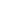 Близится 9 мая – день Великой Победы. Его будут отмечать не только в России, но и во многих других странах. Однако все чаще сейчас от родителей можно услышать: «Зачем мне рассказывать ребенку о войне и ужасах фашизма? Зачем рушить его хрупкую психику? Тем более, что сейчас мы живем уже в другом мире, и все это совсем не актуально». А действительно – надо ли ребенку знать о войне?Очевидно, что психика ребенка «рушится» как раз тогда, когда он не понимает разницы между добром и злом, не понимает, в каком мире он живет, и отчего этот мир стал именно таким, каков он есть, не чувствует связи со своими предками. Еще говорят, что человек, не знающий своего прошлого, не имеет будущего. Гордиться подвигом своего народа – это великое счастье, а не гордиться – проявление невежества и малодушия.Но, конечно же, разговаривать с детьми о войне надо взвешенно, учитывая возраст и степень впечатлительности ребенка.Малышам до 5 лет легче всего воспринимать информацию в игровой форме. Обращайте внимание на детали: можете сделать особый акцент на любимой кукле или плюшевом мишке – придумайте сказку о том, как им пришлось бежать от врагов, бросив свой кукольный домик.Конечно, все сказки должны кончаться хорошо – в конце концов, пришли оловянные солдатики, победили врагов и вернули игрушкам их домик.
Дети от 6 до 9 лет охотно познают историю в сюжетно-ролевой игре. Всем известную игру «в войнушку» можно сделать более захватывающей, сделав костюмы из подручных средств и придумав цель «сражения» - например, захват флага противника. Попутно объясняйте детям в доступной для них форме, почему фашизм – это плохо, а наши солдаты поступали правильно, выгоняя врагов со своей территории.  К игре можно добавить и задания на эрудицию.
И, конечно же, в преддверии Дня Победы ваш рассказ об этом празднике прозвучит более весомо и впечатляюще. Итак, что рассказать ребенку?«Мы идем в тишине по убитой весне,  по разбитым домам, по седым головам»
Самая кровопролитная война в истории человечества подходила к завершению весной 1945 года. В апреле Советская армия вплотную подошла к Берлину. Немецкие войска окопались вдоль западных берегов рек Одер и Нейсе, на подступах к Берлину и в самом городе. Столица Германии превратилась в сильнейший укрепленный район и вела уличные бои. Советские войска к тому времени уже были в значительном численном перевесе – они насчитывали более 1 900 000 человек. Воины пошли на штурм, и в ходе кровопролитных боев оплот фашизма – Берлин – пал, но сопротивление гитлеровцев до конца еще не было подавлено. На последних рубежах, в полушаге до Победы, погибло и пропало без вести 78 291 наших солдат, еще около трехсот тысяч было ранено.

30 апреля наши войска штурмовали Рейхстаг – здание, где размещалось фашистское правительство. На его стенах советские солдаты оставили множество памятных надписей, часть из которых сохранилась до сих пор. Красное знамя, знамя Великой Победы, на крыше Рейхстага водрузили простые сержанты - Михаил Егоров и Мелитон Кантария.1 мая немцы предложили СССР перемирие. Советское правительство в ответ потребовало безоговорочной капитуляции фашистских войск. Эти требования немцы отклонили. Тогда наши войска пошли на последний штурм центральной части Берлина, и ко 2 мая фашисты были окончательно разгромлены. В этот же день остатки берлинского гарнизона (более 134 тысяч человек) сдались в плен. 7 мая в Реймсе был подписан акт о безоговорочной капитуляции Германии, при этом присутствовали и военачальники союзнических войск. И, наконец, ночью 8 мая (9 мая по московскому времени), был подписан еще один акт - фашистская Германия капитулировала окончательно.Чудовищная война закончилась, благодаря нашей армии, всему советскому народу и союзникам – Англии, Франции, Польше, США, и другим странам, поддержавшим антигитлеровскую коалицию.Традиции, которые нужно передавать по наследству
В день 9 мая вы можете приобщить ребенка к традициям, которые помогают нам сохранить память о героическом подвиге наших предков, сохранить национальную самоиндефикацию, и не скатиться до уровня самодовольного общества потребления многих «развитых» стран, которые даже не вспоминают о том, что их предки плечом к плечу бились с советскими солдатами против коричневой чумы.

Традиция носить Георгиевскую ленточку появилась у нас совсем недавно, лишь в 2005 году. Вначале это было задумано как разовая акция, чтобы напомнить людям о войне и о Великой Победе. Неожиданно Георгиевские ленточки стали пользоваться огромной популярностью: теперь их можно увидеть на антеннах машин, на детских колясках, на рюкзачках молодежи.Простенькая на вид ленточка объединяет нас в сообщество людей, которые знают, что никто не забыт и ничто не забыто. Прикрепляя ее в День Победы на одежду ребенка, объясните ему, что цвета ленты означают огонь и дым. Это символ личной доблести каждого солдата на поле битвы.
Традиция парада Победы не оставляет равнодушными даже малышей – это зрелище величественнее и впечатляющее.Перед тем, как отправиться на парад, или просто посмотреть его трансляцию по телевизору вместе с ребенком, расскажите ему о том, что в далеком 1945 году 9 мая в Москву прилетел военный самолет, который доставил акт о капитуляции нацистской Германии. 24 июня на Красной площади в Москве прошел первый Парад Победы. Им командовал парадом маршал Рокоссовский, а принимал парад маршал Жуков. И это совсем не случайность – во многом благодаря таланту этих двух военачальников Великая Победа стала возможной. Торжественным маршем на параде прошли сводные полки самых разных фронтов – от Карельского до Белорусского, и от полка Военно-морского флота до колонны Войска Польского. Парад завершился маршем 200 знаменосцев, бросавших знамена побежденных немецких войск к подножию Мавзолея.С тех пор военные парады 9 мая проходили в юбилейные годы, а вот после распада СССР и до 1995 года они прекратились. Однако в 1995 году традиция была возрождена, и с тех пор военные парады проводятся ежегодно. Если ваш ребенок уже дорос до понимания более сложных вещей, объясните ему, что в период безвременья наша страна едва не скатилась до состояния «Иванов, не помнящих родства», но это удалось исправить.

Традиция Вечного огня, народных гуляний 9 мая и праздничного салюта должны прочно закрепиться в сознании ребенка, если, конечно, вы хотите, чтобы он понимал ту страну, в которой живет. Расскажите ему о городах-героях, расскажите, что в этот день встречаются фронтовики, возлагаются венки и цветы Вечному огню и другим памятникам славы и воинской доблести, а в вечернем небе расцветает праздничный салют.Гуляйте с ребенком по городу, слушайте песни военных лет, покажите ему ветеранов – вдумайтесь только, пройдет совсем немного времени, и он уже не сможет увидеть их воочию. Расскажите, что сделали эти седые люди с медалями и орденами на лацканах пиджаков, опишите, как их молодость, здоровье и планы на будущее перечеркнула война, но они отважно сражались, не думая о себе. Научите ребенка дарить ветеранам цветы, а можно своими руками сделать открытку или рисунок ко Дню Победы.Вечером непременно покажите ребенку праздничный салют, и объясните, что ради того, чтобы сегодня вы смогли насладиться этим зрелищем, свою жизнь отдали 26 миллионов человек.Подготовила старший воспитатель И.Ю. Пластинина